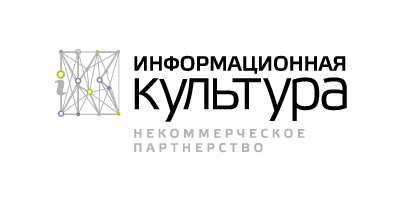 Нереализованные в РФ лучшие мировые практики открытости полиции25 февраля 2013Проактивное информирование граждан полицией Подотчётность полицииОткрытый диалог с гражданами и НГОВовлечение граждан в кооперацию с полициейФинансовая прозрачность полицииГраждане могут получать актуальную для своего района полицейскую информацию по e-mail (привязка осуществляется к почтовому коду).СШАДетальная криминальная статистика на сайтах полиции.США, ВеликобританияКарты состояния преступности (Crime Maps) на сайтах полиции.США, Великобритания, ВенгрияМобильные приложения для комфорта граждан на данных криминальной статистики создаются независимыми разработчикамиСША, ВеликобританияСпециальный баннер-раздел по открытости на главной странице сайта полиции. БразилияОтдельный обязательный раздел FOIA (свобода доступа к информации госорганов) или FOI . Контакты ответственного за открытость в госоргане лица для связи.США, ВеликобританияГалерея экипировки, вооружений и спецсредств полиции на сайтах полиции.СШАОбязательный на сайте полиции раздел о том, как сайтом используются cookies.Великобритания, НидерландыПодробная онлайн-форма на сайте полиции или сайте местного правительства для оценки оказанной полицейской услуги.Бразилия, СШАВ Интернете размещаются: планы полиции на 3 года, обязательства полиции (Policing Pledge), обязательства полиции о качестве обслуживания (Quality of Service Commitments - QoSC), ежегодные отчёты полицииВеликобританияСистемы собственной оценки в полиции доступны на сайтах многих графств.СШАРезультаты оценок работы каждой из территориальных полицейских служб (Police Performance Assesments) Полицейская инспекция(HMIC)  обнародует в Интернет и газетах в доступном, понятном для заинтересованной публики, виде.ВеликобританияЖалобы на работу полицейских рассматриваются независимой комиссией по жалобам на полицию (Independent Police Complaints Commission, IPCC), уполномоченной неправительственной корпорацией (public corporation).ВеликобританияСпециальный отдел в полиции по взаимодействию с общиной занят изучением удовлетворенности граждан, учетом их запросовСША, ВеликобританияРегулярные публичные консультации по открытости полиции с общественными организациямиВеликобританияСущественное участие в разработке правил и приоритетов полиции общественных организаций (ассоциаций, фондов), - разрабатывают технологии повышения эффективности полиции.ВеликобританияФилософия Community Policing в развитых странах.Преступность понимается как неотъемлемая часть жизни социума, а ответственность за преступность приписывается не только правонарушителям, но и изъянам общественного устройства. Соответственно, и минимизация преступности предполагает кооперацию полиции и граждан.В сотрудничество с полицией вовлекаются местные сообщества – общины (communities), микрорайоны (neighbourhoods). Народные дружинники с правом пресечения мелких правонарушений.США, Великобритания, НидерландыСбор информации о преступлениях сайтами-партнёрами и передача в полицию.ВеликобританияCOPS (Community Oriented Policing Services (U.S. Department of Justice)) распространяет практику community policing во всех штатах США, дают гранты лучшим, распространяют лучшие правоохранительные практики.СШАКонтроль времени выполнения полицейскими работ - анкеты для граждан включают как оценку длительности ожидания, условий ожидания помощи со стороны полиции, так и удовлетворенности коммуникацией с полицией.ЧехияЗарплаты сотрудников за предыдущий месяц размещаются на главной странице сайта полицииРумынияОткрытость бюджетов полиции, закупок тендеров в специальном разделе по открытости на главном сайте полиции.Бразилия, Мексика